Актуализирано и разширено послание за Бога в новата версия, която вече се състои от 3 части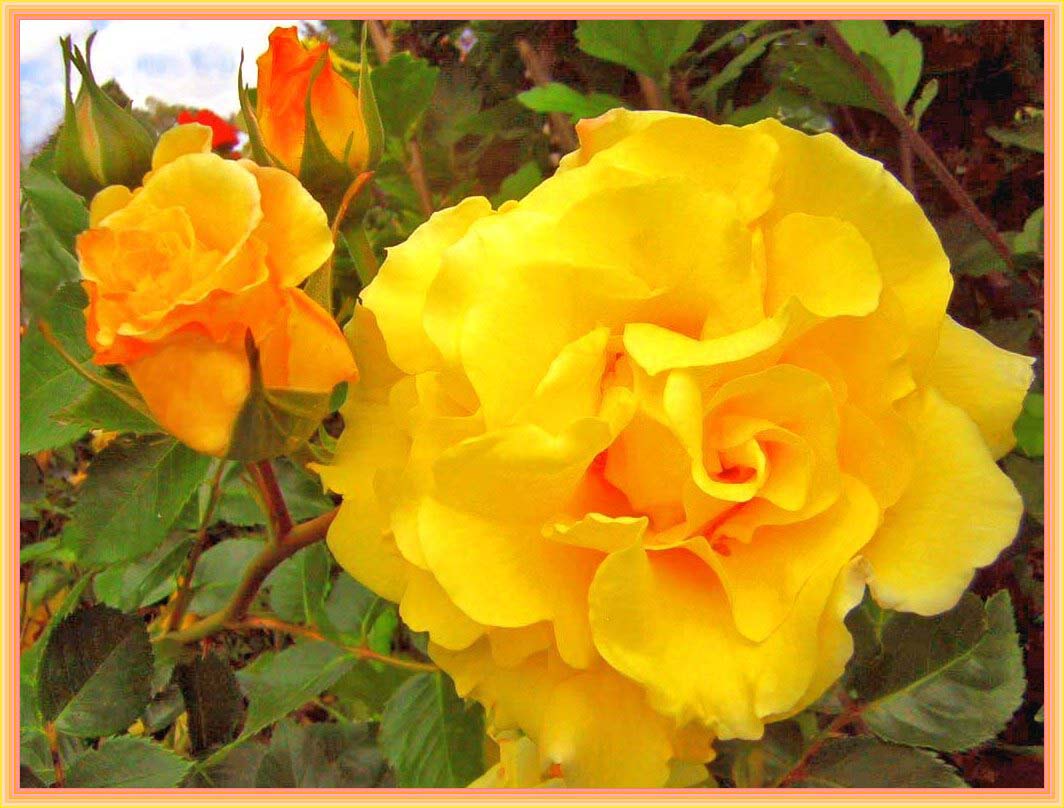 Комуникация на розов храстЖълто цъфтящ розов храст с радост съобщава на духовно богато надарен човек с медиално сърце (вестител) - освен това Божият Дух разкрива и други откровени теми в това послание  - Част 2 -Продължение на посланието:Сега един небесен пратеник на светлината поема езика на божествените картини. Той получава светлинни импулси от сърцевината на своето същество-живот от Божеството Аз Съм (духът на любовта) с различни седемизмерни образи на послания и ги предава непроменени и без съкращения на пратеника. След това те достигат до него в неговото душевно-човешко съзнание, преведени на триизмерния човешки език, който той предпочита да записва, защото това му харесва повече, отколкото да го изрича. Преди това жълтоцветен розов храст общуваше с човека медиум, небесен вестител, който е отворен от сърцето си за царството на природата, както в духовен, така и в човешки план, чрез своите високовибриращи мозъчни клетки. Предаването на импулсите от розовия храст към човешките мозъчни клетки се контролираше от доброволно избрани чисти небесни светлинни същества, които също така с удоволствие помагат на земната природа и на помагащите природни същества и са добре запознати с тази задача за предаване на информация с глашатаи. Те работят невидимо, според божествените указания, така че обърнатите към вътрешността си хора да получат малък, радостен градивен елемент на живота от земното и небесното царство на природата. Този труден запис на посланието е направен от вестителя, който вече е записвал божествения вътрешен език в продължение на много земни години чрез най-фините образи на чувствата и мисълта и който го е записал.Божественото откровение за естественото царство включва някои аспекти на закона, които вече са известни на някои духовно ориентирани хора. Но мнозина все още не са запознати с тях, поради което се появяват някои повторения, които духът на любовта разглежда от различни гледни точки на природното царство. Царството на природата в по-напредналия стадий на еволюция наистина може да предаде само по себе си различни картинни послания, които биха изумили вас, хората, и биха ви накарали да се замислите, ако можехте да ги приемете. За съжаление, това е загубено за вас, защото вече не култивирате редовно и интензивно сърдечната духовна връзка с духа на любовта във вас, с царството на природата и с целия космически живот. За съжаление външният, материален живот, който е само вторичен, е много по-важен и повърхностен за вас, отколкото първичният космически, духовен живот, от който всички произлизате - но повечето сърдечни хора са оставили това настрана. Само малцина са хората, които все още са готови да общуват сърдечно с по-нискоразвития живот на творението - от минералното до животинското царство. Ето защо повечето хора се учудват, когато чуят, че на Земята има хора, които могат да записват вътрешния език на небесния живот в картинни послания. Тази способност се среща твърде рядко сред сърдечните хора, тъй като те живеят живот, насочен повече към външната среда. По този начин вие се отдалечавате от вътрешното течение на любовта Аз Съм, както и от езика на духа на любовта, който някога вашето вътрешно същество е чувало като нещо естествено.Така че сега сте отделени от вечния си небесен живот. Това тъжно състояние затваря вратите за духовно-божествена комуникация. Поради тази причина религиозно обвързаните хора обикновено отхвърлят небесните вестители, които говорят на език, различен от този на световното население. Езикът на дикторите не е интелектуален, а език на сърцето, който може да бъде приет само с отворено сърце. Който го практикува отново, преживява разцъфтяването на сърцето си и отваря портите към вътрешния божествен живот, който е ваш за цяла вечност.В този хаотичен и безмирен свят всеки момент се случват толкова много душевни страдания, умишлено причинени от безмилостни хора не само на другите, на техните някогашни небесни братя и сестри, но и на природните и животинските царства. Ето защо природните същества, както и чистите небесни светлинни същества, които отговарят за постоянната защита и честото ободряване на природните и животинските царства, молят за нежност на вашите сърца.Моля, помогнете да направите сносен земен живот за вашите ближни, защото те наистина страдат много от вашата безразсъдност и небесна отдалеченост от закона! Но не с външни дарения за евентуално придобити гори и земи, където животните са разделени едни от други с огради, а просто с повече разбиране и дарове от любов от вашите сърца. Те трябва да ги насочат обратно към първоначалното им съзнание за небесен живот, в който те могат да живеят радостно, без страдание и болка.Животните, растенията и минералите в небесното същество живеят помежду си и със светлите същества радостно и мирно в единство и сърдечна вътрешна свързаност. Но да изживеят единството тук, на земята, не е възможно за тях, защото грубото човешко същество с ниските си жизнени вибрации тревожно им пречи. Ето защо създадените от хората природни резервати - сърдечно приспособяване към природата в малка част от живота - не са достатъчно полезно решение от небесна гледна точка. Добронамерените хора се опитват да успокоят съвестта си с това, защото подсъзнателно чувстват, че в миналото са нанесли много вреда на природата, особено на животните. Ако обвързаните с Бога хора, чрез самопознание на погрешното си поведение, имаха намерение да се променят и от убеждение сериозно прилагаха поетапното приспособяване към познатите им небесно-божествени закони, тогава нямаше да се стигне до такива изкривявания на закона от страна на егоистичните светски хора, които с душите си произхождат от низшето падение. Тогава те не биха продължили да живеят така масово егоистично и самоунищожително далеч от рая, защото биха помогнали да се повиши високата вибрация на душевните същности на хората с добри сърца, които сериозно се стремят към ежедневна реализация. Всички обвързани с Бога хора трябва да знаят за следната невидима законност, описана от Божия Дух, но тя вероятно ще заинтересува само няколко души, въпреки че е толкова важна за живота на хората и техните въплътени души. Всички същества, независимо дали в момента се намират в небесния или в извъннебесния свят, са свързани още от създаването си или от раждането си в небесното битие със своите жизнени ядра чрез магнетично действаща тънка светлинна лента за цяла вечност с Божеството Аз Съм (Духът на любовта), но също и помежду си, чрез която могат да общуват. Когато отстъпилите същества напуснали небесното същество и заедно създали първите извъннебесни светове, те искали да живеят заедно - подобно на предишните си фини небесни планети - в сърдечна свързаност, в мир и единство със същества със същото съзнание. От небесния си живот те все още знаеха, че е особено важно да живеят заедно изключително с жители с еднакви възгледи за живота и едно и също състояние на съзнанието, за да поддържат вибрациите на своята планета и на Слънчевата система постоянно високи. Този начин на живот трябва да насърчава единството на техните планети във фините галактики и слънчеви системи с различни вибрации и да привлича само същества с еднакво съзнание - както се случва в небесното битие. Така те щяха да могат трайно да живеят заедно в мир и разбирателство в една сравнително равностойна вибрация. В началото те успели да направят това само за няколко извъннебесни еона, защото някои отцепници на някои планети се скарали помежду си и последователно създали за себе си различни закони на живота, които имали малко или нищо общо с небесните. Вашият по-ранен план за хармоничен извъннебесен живот със сърдечно разбирателство е бил добър. Ако по някаква причина вибрациите на дадена планета спаднат при някои от жителите, жителите с по-високи вибрации трябва да ги повишат отново чрез интензивната си вътрешна връзка с небесния дух на любовта. Това е, което те практикуват от дълго време в ефирните светове, или по-скоро това е начинът, по който са успели да повишат отново вибрациите на планетата и да продължат да живеят в единство. Но някога много ренегатски ефирни същества толкова много се разминавали с концепцията си за живота - поради неправомерни нарушения на планетарните правила и закони на живота - че все повече и повече падали в съзнанието и планетарната вибрация, в резултат на което притежавали все по-малко жизнени енергии. В резултат на това планетарните лидери на различни галактики и слънчеви системи, които вече живееха личностно ориентиран живот в разрез с небесния начин на живот, се консултираха как техните светлинни тела да получат отново повече енергия чрез външни възможности. Те ги намерили без небесния дух на любовта и чистите същества, като решили да създадат твърди светове, а също и тела от материални частици. След много неуспешни опити те най-накрая успяха заедно да превърнат плана си в реалност, за което им бяха нужни много космически еони и енергии, за да завършат успешно безкрайните си планове и приготовления за сътворението. Това постепенно даде възможност на дълбоко падналите извънклетъчни светлинни същества да се включат в тяло с обвивка - в своите галактики от твърда материя със слънчеви системи и планети - за да получат повече енергия чрез елементарни частици от твърда материя и хранителни вещества от природата. Но на различни планети за тях възникнаха неочаквани външни проблеми, които направиха живота им в тялото с физическа обвивка непоносим или им позволиха да живеят само за кратко. Едва след многобройни генетични корекции чрез мисловни образи и период на аклиматизация към материята те са могли да се чувстват сравнително комфортно във физическото тяло и да следват идеята си за живот. Минали са много космически еони, преди те да се въплътят в човешко или подобно на него тяло.Първоначалното им намерение е било да живеят заедно на безбройните твърди планети в много галактики в една и съща вибрация на съзнанието и в единство. По онова време те все още знаеха, че благодарение на небесните и извъннебесните си познания за закона и на опита си, който бяха придобили при многобройни изследвания и експерименти с фини, а след това и с твърди частици, могат да използват за създаването на твърди светове. Те също така осъзнаваха, че за да функционират и да осигурят живота си в едно второ тяло от материални частици на създадена твърда планета, трябваше да се снабдят с много нови програми, както и да създадат нови правила на живот за планетарните жители с различни нива на съзнание, за да се адаптират към планетарната природа. Това беше необходимо, за да не се стигне до бързо намаляване на вибрациите на техните планети, а също и на самите тях, което в противен случай би се пренесло върху частиците на тяхната планета, нейната атмосфера, природата и в крайна сметка върху материалния им живот и би имало отрицателен ефект. Въпреки това много арогантни, егоистични и безразлични въплътени същества престанали да спазват този закон след няколко космически еона. Така преди няколко космически еона малцинство от земни същества решило да унищожи своето светлинно тяло, а след това и цялото творение. Тези земни разрушителни същества бяха тези, които чрез хората от своя вид искаха да потопят този свят, а освен това и хората, живеещи с добри намерения, в бездната. Негативното им въздействие върху този свят и целия земен живот става все по-очевидно за хората с добри сърца днес. Ниската планетарна вибрация, причинена от горди, егоцентрични и злонамерени хора, които постоянно излъчват мрачни мисли и думи и създават разрушителни сили в този свят поради лошите си действия, се предава не само на вашата планета, на вас, хората, на вашите души и на природата, но все повече и на слънчевите системи във вашата галактика. Можете ли вече да разберете тази негативна връзка в духовен план?За съжаление твърде малко хора, които обичат Бога, знаят за тези закони. Може би сега те ще се пробудят духовно въз основа на това знание и ще положат повече усилия да приемат сериозно божествените закони на живота и планетите, които са им известни, и постепенно ще ги прилагат все повече с всеки изминал ден. Наистина, ако на Земята имаше повече добронамерени хора, които се приближават до небесните закони на живота, щеше да има по-малко злонамерени хора, които биха искали да навредят на някое животно, на растенията или на бившите си небесни братя и сестри, защото вибрациите им щяха да се повишат в резултат на това. Въпреки това замисленото извисяване на човешката душа на съществата от плана за спасение, които произлизат от небесното Същество - те са свързани с Бога сърдечни човешки същества, които искат да изживеят своето духовно познание за закона стъпка по стъпка, за да облагородят своето същество - се е случило в земното минало и за съжаление днес се случва твърде рядко от гледна точка на Божия Дух. Ето защо във въплътените същества, свързани с Божия план за спасение, се появяват чувства на вина и намерения за поправяне. Сега например в някои страни по света благодарение на даренията на заможни хора, които обичат животните, се изграждат резервати за животни, които имат за цел да облекчат страданията на няколко животни. От една страна, доброто им намерение идва от милосърдните им сърца и трябва да бъде потвърдено от божествена гледна точка, но от друга страна, животинските резервати никога не могат да облекчат голямото страдание на животните, тъй като те са безмилостно преследвани, измъчвани и убивани от хората по суша и вода по целия свят, за да ги изядат с наслада след това. Не по-добра е и съдбата на растенията, които се събират и приготвят за храна или се оскверняват от духовно затъпели хора без вътрешно сърце и без благодарност, както и се унищожават чрез подкосяване и изгаряне, за да се получат още пасища за животните за клане. По същия начин минералите и елементите - вие ги наричате минерални ресурси на Земята, които помагат на жителите на планетата да оцелеят в своята физическа дреха - се експлоатират от алчността за печалба на големите корпорации, въпреки че днес хората биха могли да открият и използват такива енергийни източници, които биха направили намесата в земната почва ненужна. Но вибрациите на Земята се понижават все повече не само от човешките негативни мисли, думи и действия, но и от техническите устройства, които излъчват силни негативни честоти, които имат разрушителен ефект върху живота на хората и природата или ги отслабват все повече енергийно. Освен това се правят опити за нови разрушителни оръжия и химически продукти, които замърсяват жизнените пространства и храната на хората и животните. По този начин животът на планетата Земя става все по-непоносим, което разрушителните същества от подземния свят възнамеряват да продължат в своята лудост. Това е много тъжно положение за хората с открити сърца, които едва ли могат да се противопоставят на преждевременната смърт на планетата Земя.За съжаление много хора с добри сърца, чиито души са се въплъщавали отново и отново в различни части на земята през последните хилядолетия, са били подведени от религиозни и светски лъжливи твърдения. Днес те са обвързани с религиозна деноминация и водят светски живот. Много от тях са любители на природата и животните и сега пренебрегваното осъзнаване - да живеят в единство с животните и природата - ги кара да направят външни поправки. Но вече е твърде късно за това, тъй като огромното мнозинство от човечеството е твърде обременено с егоистични и безразлични житейски програми и поради това вече няма никакъв интерес да възроди предишните си небесно-душевни отношения с минералите, природата и животните! Наистина, много въплътени същества от плана на спасението, които са се обвързали с учението на религиозна общност, сега слушат фанатичните религиозни водачи, които ги заслепяват с религиозни твърдения, като например, че трябва да вършат още повече външни дела на любов към ближния, за да угодят на Бога. Но хората с добри сърца строят върху пясък, тъй като тяхната полезност се използва твърде късно на земята! Техните многобройни външни дейности, за които те изразходват огромна жизнена енергия, както и щедрите им дарения за външни дела, никога не са били предназначени за тях по този начин в небесно-божествения план за спасение! Те са разбрали погрешно смисъла на благотворителността, защото това, което правят, е само капка в морето. Освен това това им коства огромни количества жизнени енергии, които им липсват за по-нататъшното им духовно развитие и поради това сега те вибрират ниско. Поради прекомерната си отдаденост на природата и животните тяхната душевно-човешка енергия намалява все повече и повече с всеки изминал ден и това се отразява негативно не само на здравето им, но и на цялостната вибрация на планетата. Такива големи външни разходи на енергия, при които те се изразходват денонощно енергийно или се претоварват физически и по този начин бързо намаляват вибрациите на душата, никога не са били предназначени за въплътените същества от спасителния план. Те вече не могат да компенсират недостига на енергия през нощта, когато човешкото същество е в дълбок сън, чрез сърцевината на душата си, тъй като човешкото същество почти не може да се възстанови или да се отпусне поради прекомерното натоварване на тялото. Ако нервната му система е претоварена и напрегната и поради това вибрациите му са ниски, как душата му да повиши вибрациите си?Много малко от тях обръщат внимание на необходимата почивка и релаксация на тялото си след умствено и физическо натоварване, защото ден след ден се стремят да направят нещо добро чрез преувеличените изисквания на техния синдром на помощника, така че почти не правят почивки и спят малко. Много от тях са се оплели в невидима мрежа, защото в своята прекомерна ревност вярват, че непременно трябва да помогнат за създаването на цялост. В продължение на хиляди години те са практикували това многократно на земята, без да знаят кой е техният клиент в невидимия свят. Това може да стигне дотам, че много от тях да се откажат психически и да се разболеят физически, защото човешкото им същество се е изтощило до крайност в убеждението, че непременно трябва да изпълни мисията си по плана за спасение във външния свят. Когато такива души пристигнат в задгробния живот след смъртта си, те са изненадани от ниското си енергийно състояние. Те все още не могат да осъзнаят напълно резултата от изразходваната енергия, но за мнозина от тях става ясно, че са били подведени и сега трябва да поемат по нови пътища, които ще ги върнат към разума и пестенето на енергия. Доброто им прозрение обаче изисква да прекъснат връзките си с общността на вярващите, с която все още са свързани с невидими нишки от душевна енергия. Но това решение е много трудно за тях, защото те все още погрешно вярват, въз основа на религиозни твърдения, че са извършили добри дела на земята и че Божият Дух трябва да ги възнагради за това с допълнителни енергии. Той обаче не прави това, защото душата все още е свързана с общността на вярващите чрез енергийна връзка. Ако той подкрепяше душата с енергии, тогава тя трябваше да отдава голяма част от прехвърлените енергии на общността на вярващите. Но нито една религиозна общност по света, която е основана от паднали същества по собствена воля, за да придобие отрицателни енергии, не е подкрепяна от Божия Дух със скъпоценни енергии. Наистина религиозните или духовните общности на вярата винаги са заети от много нисши души от грехопадението, поради което се наблюдава силно оттегляне на енергия от тези висши вибриращи духовно заблудени членове, те са хора, които искрено се стремят да се приближат до Бога от сърце. Те са били невидимо доведени до своята общност на вярата от земните същества на грехопадението. Наистина, навсякъде по света, в различни религиозни общности и духовни групи, хора с добри сърца биват духовно заблуждавани от непоправими души чрез лицемерни умове на тяхната дължина на вълната. Всеки, който иска да ги разбере, е призован от Божия Дух първо да опознае себе си, преди всичко да разбере своите грешки и слабости. Ако ги е разпознал поне отчасти, тогава му е по-лесно да разпознае хитрите методи на онези хора, които несъзнателно са в постоянен контакт със смирените души, защото начинът им на живот прилича на техния. Наистина, само онези, които ежедневно наблюдават себе си в своя начин на живот и се опитват да вникнат в своите намерения и непривлекателно поведение с помощта на вътрешния дух на любовта, за да не ги извършват повече, притежават духовната зрялост, за да стигнат до дъното на играта на маскираните хора, които обичат да изглеждат големи, говорейки за Бога пред вярващите хора, но без сами да правят разпознаваеми стъпки към Бога. Вибрациите и звученето на речта им разкриват чие дете са те. Но за съжаление много боголюбиви хора все още са в тяхно робство и им се възхищават. Тъжният резултат от това е, че хората, които са в центъра на религиозните общности и духовните групи, могат да живеят добре от енергията на своите слушатели и по този начин да имат енергия да правят големи лични изяви на публични места, за да привличат още други въплътени, но духовно изгубени хора с добри сърца от небесния план за спасение. В днешно време в мрежите им се хващат все нови и нови жертви, но вече не и хора с по-високи вибрации, без религия и с по-големи духовни познания. Те вече са осъзнали някои неща и притежават много житейски опит, защото те и техните души вече са били възприемчиви към импулсите на Божия дух и са били предупредени от него. От небесна гледна точка е радващо, че все повече сърдечни, обичащи Бога хора, които все още принадлежат към религиозна общност, осъзнават, че нелогичните и далечни на небето догми (вярвания), за да се доближат чрез тях до Бога, не ги водят до никъде. Освен това те се чувстват ограничени и несвободни от доктрината. Ето защо те решават да напуснат общността на вярващите и да потърсят ново духовно познание. Но тези хора трябва да внимават да не бъдат отново привлечени от други духовно ориентирани хора, които да ги въвлекат в нови духовно-религиозни внушения, от които дълго време не могат да се освободят. Божият дух ги съветва да направят това.Наистина, дори хората от плана за спасение в по-голямата си част бързо потъват в душевните си вибрации поради натрупването на спомени от незаконния начин на живот и силната им светска ориентация. За съжаление, това има еднакво негативен ефект върху всички обвързани с религията хора и техните души, които са изгубили пътя си в религиозна група или религиозна общност. Те са трагичните енергийни жертви на падналите същества, които са се промъкнали там, които командват и на които се възхищават заради огромните им познания за ума. В резултат на това в душевно-човешкото съзнание на религиозно обвързаните добросърдечни хора настъпва все по-голям спад на енергията, поради което те вече не са в състояние да поддържат връзка с Божия Дух по-често всеки ден и вместо това се ориентират повече към светските събития или проявяват голям интерес към тях. Каква е ползата от един резерват за животни, изграден от религиозни хора, когато планетата се приближава към края на всичко живо? През последните десетилетия добронамерените боголюбиви хора, не само тези от плана за спасение, щяха да имат възможност да придвижат Земята към по-висока вибрация, ако живееха свободно и независимо от груповия дух - както ги е посъветвал Божият Дух чрез небесните същества преди въплъщението. Но кой от добронамерените хора - много от които са духовно изгубени същества от плана за спасение - днес е свободен от робството на религиозна група или деноминация?Наистина много хора, които са обвързани с дадена религия, все още погрешно вярват, че Божият Дух ги е насочил към религиозната общност, към която принадлежат от раждането си или към която са се присъединили едва по-късно. Но те много грешат и той им обяснява защо. Моля, изхождайте от небесния факт, че в небесното същество няма религиозни асоциации и съответно начинът на живот на небесните същества е свободен от религии. Следователно, от гледна точка на божествените закони на живота, не е възможно Божият Дух да е насочвал вярващите човешки същества в този грехопаден свят към религиозна общност и никога да не ги е призовавал да основават религии. Ето защо те не са получили от него никакви заповеди за задгробния живот! Вие, духовно зрелите хора, вече би трябвало да сте разбрали тази проста логика на закона.Всъщност преди хиляди години именно дълбоко паднали същества са измислили религиите, за да заблудят добросърдечните хора до такава степен чрез фалшиви религиозни твърдения, че те да останат на земята и да се въплътят многократно! Ето защо, хора на сърцето, помислете добре дали искате да продължите да бъдете обвързани и енергийно затворени в по-малка религиозна група или по-голяма религиозна общност в живота си - а също и психологически в извънземните царства - защото това обвързване продължава да съществува и там, защото Бог, свободният универсален дух на любовта, не влияе на човешко същество или извънземна душа да се отдели от него. Той винаги оставя свободна воля на всяко същество тук, на Земята, а също и в отвъдните светове на падението. Той ги пита и ги просвещава там, чрез небесните същества, но повечето от религиозно обвързаните едва ли имат интерес да се отделят от своето учение за вярата и от предишните известни вярващи хора или от душите си. Така отново се запазва цикълът на енергийна и душевна привързаност един към друг и към познатото религиозно учение. Нисковибрационните паднали души, които са работили заедно с духовно изгубените членове на религиозната общност в земните времена, са били измамни бенефициенти, защото са получавали най-много енергии от енергийните хора в религиозния кръг, тъй като не са искали да получават енергиите на Божията любов чрез сърцевината на душата си, а само по заобиколен начин чрез интензивно свързани с Бога хора. Въпреки това шоуто, което са изиграли в предишния си земен живот пред вярващите хора, които са завладели с умели религиозни слова за Бога, не е произлязло от сърцата им, а от хладния им интелект.Какво повече трябва да обясни Божият дух на добронамерените, но духовно невежи и заблудени хора за безрелигиозните небесни вестители, когато те отново и отново се поддават на отлично говорещи хора, които се преструват на близки до Бога. Но всеки, който можеше да види техния начин на живот, щеше да бъде огорчен и ужасен, защото той се беше влюбил в тях. Той не би помислил, че е възможно те все още да притежават високомерни и грозни черти. Подобно е положението и с днешните добросърдечни хора от плана за спасение, които се поддават на проповедниците на добри дела, защото те говорят помазващо, но самите те не предприемат духовна вътрешна и външна стъпка, за да се приближат до Бога в сърцата си. А какво искате да правите с резервите си за животни? Искате ли да ги разширите според плановете на водещи хора, които дават нареждания само с ума си и дърпат конците заедно с невидими религиозни фанатични души от делото?Това зависи от вас. Но един ден вече няма да сте склонни да давате трудно спечелените си пари като дарение на тези, които в действителност не ги управляват със сърцето си, защото се преструват, че помагат на животните и растенията само за ваша сметка. Но кога ще ги прозрете, е въпрос на време. В отвъдното преосмислянето често не става толкова бързо, защото там може да не се сблъскате с тази тема, тъй като живеете безкрайно в обремененото си светло тяло. Моля, обмислете внимателно какво искате да направите сега, защото вашето подреждане ще продължи да ви направлява и в отвъдното, тъй като сте се програмирали по този начин като човешко същество и сте го прехвърлили за съхранение в душата си. Искате ли да продължите да правите това със себе си и в бъдеще?Повечето от добронамерените религиозни последователи живеят непроменени религиозно обвързани на Земята в продължение на много прераждания и остават еднакво обвързани в извънземните пребивавания на различни нисковибрационни религиозни планети. Това е много тъжно за тях! Но сега за вас все още съществува голямата възможност да се освободите от вътрешните и външните връзки! Дали знанието, което сме договорили помежду си в небесното същество за плана за спасение, вече е покрито от светските складове в душата ви и поради това вече не може да бъде възстановено от душата ви през нощта? Предназначението е било любовта от вашите високо вибриращи сърца да се насочи на първо място към хората и техните души! Сега изведнъж животните и растенията са поставени над ценността на съществата в човешкото същество. Къде е логиката в това?Ако имахте повече сърдечна топлина в себе си и я излъчвахте в света, тогава веднага щеше да се чуе гласният ви протест срещу подобно намерение за поправяне на грешките и никаква подкрепа за подобни външни планове, които някои хора са измислили в мислите си за печалба. Знаете каква е вината на много хора с добри намерения, които наистина дават всичко от себе си, за да осъществят тази уж много полезна за животинския свят и природното царство идея.Но това е грешка. Всъщност това е страданието на душата им, причинено от застоя по вътрешния път към Бога и липсата на духовно развитие. Моля, събудете се най-после и се заемете да се измъкнете от горчивината на твърде човешките си слабости и грешки. Това трябва да е най-важното нещо в земния ви живот! Моля, обърнете повече внимание на това!Онези, които все още не са затворили вътрешния си духовен слух и сърце, трябва да се запитат дали наистина са готови да се придвижат към един по-духовно далновиден начин на мислене, който води до нова зрялост на съзнанието, вместо да живеят в дистанция от закона и да успокояват съвестта си с дарения за религиозна институция в Саамлин.Естествено, съвестта е в смут, защото човекът се обръща повече към външните поправки, вместо да се вслушва в импулсите на душата си, която по-скоро би искала да види как човекът поправя грозните си постъпки чрез себепознанието си. Но хората и душите живеят в божествена свобода и за своя вреда могат да продължат да бъдат неизменни с грозни черти на характера, свързани с егото, без да се съобразяват със сърдечните, нежни и безлични божествени качества и закони на живота, които са им известни. Но заради провалите си един ден те ще бъдат много тъжни в отвъдните светове.Допълненията с духовно задълбочаване на познанието все още се вливаха от потока Аз съм любов към необикновеното божествено послание за царството на природата. Те бяха адресирани до вас, човешките същества с добра воля, които все още имате достатъчно масло (енергии) във вътрешните си сърдечни лампи (съзнанието на душата), за да можете да ги разберете.Но Божият Дух ви моли да предложите това послание на любовта от природата само на онези хора, които имат искрен интерес да научат някои нови духовни неща за пратеника от сферата на живота на природата, защото те вече с радост развиват сърдечна връзка с природата и също така обичат да общуват с Божия Дух.Моля, разберете го правилно: Духовното знание, предадено ви от Бога-Дух, което Той предлага на вашето душевно-човешко съзнание чрез светлината на откровението посредством пратеник, е само малка капка от гигантското съкровище на знанието на безкрайно много небесно-божествени мъдрости за живота и законите. Но моля ви, оценете тази мъничка капка мъдрост на любовта, защото тя е истински дар от Духа на любовта в Аз Съм за възлюбените същества в земни одежди, които понастоящем живеят отделно от небесната светлина, без да могат да възприемат Неговия високоразвиващ се език на любовта отвътре. Той никога не ги е забравил и никога не ги е отхвърлил от Себе Си, въпреки че в миналото те са се държали в разрез със закона и са отблъсквали Неговата вътрешна близост чрез светско поведение и егоцентризъм!Моля, оценете малко повече малките капки любов на Бога, които искат да ви предадат малка част от вашия вечен небесен живот, от който всички вие произлизате. Те са ви предадени от Божествения дух чрез съвсем пречистените фини душевни частици и канали за препращане към по-високо вибриращото и духовно възприемчиво човешко съзнание на вестителя, който вече е близо до звука на свободата на небесния живот. Това може да се случи само с вестителя на Божието застъпничество, ако той постоянно се опитва да мисли свободно за себе си и живее по този начин спрямо другите хора. По този начин аспектите на свободата на Божия закон се отварят, доколкото е възможно, в неговото душевно-човешко съзнание, което можете да усетите, когато четете това. Всяка капка любов от отвореното съзнание на душата на този Благовестник е безплатна оферта на духа на любовта за вас, хората на сърцето, и за вашата вътрешна душа, която желае да се завърне у дома. Ако желаете, насладете се на това послание на любов от царството на природата, което Бог с радост ви предлага за размисъл и задълбочено осмисляне.Наистина, в многобройните послания на капката любов вече има някои подробности за небесните и извъннебесните закони на фините светове и за благородния начин на живот и поведение на небесните светли същества, както и описание на природата и познания за намеренията на отстъпилите същества, които са потънали дълбоко в съзнанието, които дълго време са живели в самосъздадени ефирни и етерни паднали светове с различни състояния на съзнанието - би било голямо обогатяване за духовно търсещите хора и техните души, които искат да се доближат до Бога в себе си. За съжаление обаче много духовно жадни, но религиозно заслепени хора напразно търсят в божествените послания на минали и настоящи вестители божествени законови положения с дълбоко познавателно съдържание. Малцината вестители във вашето земно време, които проповядват Божието слово, понастоящем вече не са в състояние да достигнат по-високо душевно съзнание. Божият Дух не ги критикува, но винаги ги е молил да не стоят на едно място в духовно отношение, защото ако това се случи в човешкото и душевното им съзнание, Божият Дух вече няма да може да прокара разширените аспекти на Закона. Това става само чрез отворените частици на душата на вестоносеца, свободни от беззаконие, които се активират от постоянното осъзнаване на новото му божествено знание, при което в вестоносеца по Божия воля се вливат разширени потоци на закона за предаване, които съдържат непознати досега за вас, хората, но значими детайли от знанието за небесното завръщане.                Но тъй като непрекъснатото осъществяване на духовното познание на вътрешното Божие Слово рядко се случва при хората медиуми, скоро те вече не могат да получават послания от небесния божествен източник, защото тяхното душевно-човешко съзнание вече не достига необходимата висока вибрация за приемане на божественото след молитвата на сърцето. Ако такъв духовно незрял човек отново слуша вътрешно в малък духовен кръг и не чуе божествено послание за по-дълго време, тогава неговото подсъзнание автоматично поема като заместител на липсващото послание на Божествения дух предаването на знание, което има религиозно-духовен характер, подобно на божествено послание. Медиумът не знае за този факт и след това изрича предполагаемото божествено послание пред няколко духовно отворени слушатели. Понякога езикът на подсъзнанието може да бъде придружен от спомени за познанието на душата от този или предишни земни животи, които се вписват в темата на религиозното послание и неговата честота. Наистина, човешкото подсъзнание, заедно със свръхсъзнанието, е в състояние самостоятелно да формира изречения по дадена тема, които след това са подобни на послание от Бога. Всъщност този процес е подобен на начина, по който ораторите изнасят лекция пред аудиторията свободно, без ръкопис, по определена тема от съхранените им горните и подсъзнателните знания. Религиозното смесено познание, донесено от медиума, може да идва от различни религии, които човекът е чувал, чел или с които се е занимавал в този живот. Или пък душата му може да го е усвоила в предишни човешки животи в различни континенти на Земята и тъй като е било важно за душата, знанието е било прехвърлено в подсъзнанието на бебето, за да се съхрани и по-късно да се възстанови по време на новото му въплъщение. Тъй като такова смесено знание не произлиза от небесния божествен източник, то съдържа предимно невярно религиозно или духовно знание, което отдавна е измамило на земята много вярващи в Бога хора, заблудило ги е и трагично е обременило душите им с незаконност, поради което те са се отдалечили още повече от истинския небесен живот.Наистина, добрите пророци от онова време в повечето случаи рано стават жертва на злонамерените хора и души от грехопадението. Чрез земните души на тъмнината - ужасни злокобни подземни същества - насилниците били подтикнати към отвратителното си дело и остракирали, преследвали и убивали пророците. Сред жертвите им са също Исус Христос и много добросърдечни хора с високо духовно съзнание. Така през изминалите хилядолетия на Земята доброволно въплътените същества и вестители на небесния план за спасение преживяха драма и мъка, които не можеха да бъдат надминати. Но истинското им безкористно намерение беше да помогнат на дълбоко падналите същества, според божествените указания от миналото, да възвърнат изгубената си небесна ориентация.Не само преди векове, но и във вашето земно време се случва глашатаи да проливат горчиви сълзи заради недобри думи на близки хора. Този вестител на Божествените капки любов, който прави всичко възможно, също е трябвало да понесе душевни страдания преди много години, не само от ръцете на хора от грехопадението, но и от пренебрежителния начин на някои въплътени, духовно заслепени и фанатични същества от плана за спасение. Те са знаели за предишните преследвания и остракизма на проповедниците, но не са научили нищо от това. Днес те живеят повече в света, отколкото вътрешно обърнати към Бога, затова предпочитат да четат послания на проповедници с религиозно-библейско съдържание, които съдържат много неверни твърдения за небесния живот, защото не идват от небесния източник. Те не съдържат подробни описания на истинските божествени закони, нито пък нови знания за живота на небесните и извъннебесните същества, а вместо това са духовно смесени знания от древни текстове на различни религиозни писания. Много наивници, които се интересуват от това и вярват, че е небесна истина, обаче не подозират, че писменото знание за библейския характер и извлечените от него твърдения идват от един паднал вестител. Този човек черпи неподозирано от подсъзнанието си и от време на време получава подобно небесно знание от религиозно ориентирани фанатични души, които постоянно разширяват съществуващото в подсъзнанието му знание с предавания, но без полезни за небесното завръщане подробности. Това се случва само на един вестител, защото не е бил готов да направи още една законова крачка напред към светлината. Поради тази причина някои въплътени, духовно заслепени фанатични същества от плана за спасение отхвърлят истинския небесен вестител, който е отишъл няколко духовни стъпки по-напред и отново и отново носи непознато духовно-божествено знание от небесния източник чрез своята силно вибрираща душа за хората, които са отворени в сърцата си и които от вътрешно убеждение с радост се стремят към небесния път обратно, като преодоляват своите грешки и слабости. И така, само много малко вярващи в Бога хора имат вътрешен достъп до посланията на капките любов, които в момента са наистина най-доброто от Божия закон на вашата сгъстена планета от небесна гледна точка. Но това е възможно само защото глашатаят предпочита да живее искрено и смирено на заден план и никога не допуска възвеличаване на своята личност. Предимно по-ранните народни пророци, след като ги открили, живеели на обратния принцип на небесните смирени същества от светлина и си позволявали да се прославят при личните си изяви като учители. По този начин те незабелязано попадат в голямото хранилище на знания на човешкото подсъзнание, което съдържа и душевни хранилища от минали прераждания, от които те извличат само смесен материал - така се случва и днес с много вестители. Те възприемат божественото слово и скоро след това, лично почитани, преподават пред много добродушни хора небесното познание на закона, което някога са чули от Божия дух в тях. Но това се случва само защото те се вслушват в шепота на фанатичните души, които им внушават, че Божият Дух ги е издигнал за проповедници. Но публичното им показване е незаконно, защото личното преподаване на закона за съществата от светлина в чистото битие, както и за човешките същества и души в цялото падение, не е включено в Божия закон, както вече беше обяснено от Божия Дух в началото на посланието. Моля, опитайте се да разберете това и да го класифицирате правилно, тогава ще ви бъде по-лесно да различавате истинските небесни пророци (вестители) от фалшивите! Следователно в такъв медиум, който е бил способен да приема Вътрешното слово, Божият дух трябва да отстъпи. Без да подозира невидимата опасност, той привлича духовно знание без божествена защита. Така се получава смесица от божествен закон и съхранена информация от генетичното подсъзнание, която се съчетава с душевните обвивки, в които като на филмова лента са записани много незаконни земни и неземни пътувания.Бог, духът на любовта, само учи любимите същества на своя безличен Аз Съм поток на любовта, който прави божествения закон да блести в картини в тяхното сърце (сърцевината на душата). Ето защо, вие, хора с добра воля, помислете много внимателно дали искате да слушате лекцията на един паднал анулировач или да продължите да четете написаните от него книги, който лично преподава смесеното си знание с много лъжливи твърдения и поставя себе си в центъра. Моля, имайте предвид, че ще бъдете лишени от физическите си и още повече от духовните си сили, защото Божият Дух никога няма да подкрепи този незаконен процес на паднало изобличение със законна енергия.Ако не се вслушате в предупрежденията на Божия дух, жизнената ви сила, която ви е дадена от Божия дух за по-нататъшно развитие в този живот, бързо ще намалее. И тук имате свободната воля да продължите да живеете така, сякаш не сте научили нищо за това. Но ако се вслушвате в съвестта си, която излиза от душата ви с предупредителни импулси от Божия Дух, тогава е възможно чрез висшата си вибрираща душа да съзрявате духовно още повече, като заедно по Вътрешния път се приближавате отново малко по-близо до божествените висини. Сега това е напълно възможно, защото към посланията, дадени досега от душевно-човешкото съзнание на този Благовестник, са добавени някои нови закони. Кой започва да живее по разширените божествени закони и благородни качества на съществуването, които вече са ви били известни в любовните капки на Бога? Те са тези, които ви доближават до Бога и до вашия дом на светлината, а не многото външни дейности, с които да угодите на непокорните идеи на лидерите на религиозните общности, за да служат уж по този начин на Бога и на падналите същества на земята. Чрез многобройните си външни дейности, които винаги са били безрезултатни, защото съществата от Божията опозиция умело са блокирали външните ви усилия, вие сте лишени от силата да направите още няколко крачки навътре, за да се приближите до Бога и до славния си небесен дом от светлина във вибрацията на съзнанието. Почти до пълно изтощение въплътените същества от плана на спасението се впрегнаха да донесат сред хората Божието слово, което първоначално получи един вестител. Мнозина трябваше да платят скъпо за това енергийно и да бръкнат дълбоко в джобовете си. Къде виждате успеха?Все повече вътрешни хора се връщат към предишните си религиозни общности или търсят нови, защото са изпуснали свободата, единството и толерантността във външните дейности на прекалено ревностните същества от плана за спасение.Къде са отишли днес искрените, свободни същества от плана за спасение?Този божествен призив, отправен чрез небесен вестител, звучи в пространството и времето. Ако го чуете, моля, върнете се назад във времето и се освободете от последните магнетични връзки на душата си, които все още са свързани със света. Но също така се освободете от желанието да установите предполагаемо царство на мира в този мрачен есенен свят. Тази илюзия не идва от Божия Дух, а от самоволни религиозно-фанатични същества от другата страна, които през изминалите векове са донесли неописуема мъка на отново въплътените, заблудени същества от плана за спасение чрез илюзията за царството на мира. Ако се откъснете от това, духовното ви развитие ще напредне бързо и отново ще се доближите малко до небесното същество, където ви очакват много известни небесни същества. Те ви познават добре от многото красиви планетарни срещи и тези радостни спомени остават завинаги в сърцата им!Чувате ли вече вътрешния призив на духа на любовта да се върнете у дома? Ако е така, тогава сега, в този момент, знаете какво трябва да направите за вечния си живот. Живот, който познава само свободата!Ако вие, сърдечните хора, усещате отвътре, че искате да помогнете от свободно убеждение да предложите капките на Аз Съм Божията любов на духовно търсещите хора без лично представителство от страна на задния план, както е предвидено в небесно-божествения план за спасение за вашия земен живот, тогава сте сърдечно поканени да го направите. Но дори и външното свободно помагане, без да принадлежите към религиозна или духовна група, не замества особено важното самопознание на вашите грешки и слабости, които не съответстват на сърдечните и нежни небесни качества на битието. Само тези осъзнавания ви позволяват постепенно, но без излишна ревност, да постигнете божествена промяна в душевното си съзнание. Самопознанието ви, което изисква само искрено желание за това, ще бъде най-важното и най-важното за вашия Вътрешен път, който обаче не изисква никакво трудоемко водене на дневник, както някои религиозно фанатизирани хора вярват, че трябва да правят от прекалена ревност, защото са получили подвеждащи указания за това в някоя религиозна група.Вътрешният път е лесен! Но който го вижда по друг начин, е противник на Бога, който чрез религиозни фанатични души поръчва лични обучения уж според божествените указания чрез паднал глашатай в общността на вярващите, за да събере колкото се може повече енергии от хора с добри сърца, които чрез връзката с общността на вярващите, а също и чрез обученията на съзнанието, са постоянно свързани помежду си с енергийна връзка. Такива религиозни събрания, на които се обучават духовно ориентирани хора, не се провеждат според божествените указания, защото съдържанието на обучението идва от извънземните светове на падението, където живеят фанатизирани души. Те самоволно се отправят към този свят отново и отново, за да предложат своите оскъдни знания за божествените закони на вярващите в Бога хора, които търсят небесно-божествената истина чрез медиуми. Но тези духовни обучения имат невиждан страничен ефект, тъй като всеки, който е в религиозна група, трябва да се съобразява с това, че денонощно му се отнемат сили от неземните обучаващи същества. Който се свързва духовно с обучаващите се хора и ги издига с възхищение, създава невидима енергийна и информационна връзка с обучаващия се човек и с невидимите души, които работят с него, и по този начин постепенно претърпява непрекъснато отнемане на енергия. Това отнемане на енергия се повтаря в слушащия човек, докато той не се събуди духовно, не се замисли и не се запита защо в края на лекцията или обучението се чувства уморен и енергийно слаб. Една по-силно развита душа, стремяща се към небето, се опитва да накара своя духовно ориентиран човек да разбере чрез импулси и оттегляне на енергията си към сърцевината на своето същество, че той греши в небесния закон и че не иска да хаби ценната си жизнена енергия за лектор. Едва тогава, когато разбере отвътре, че душата му вече не желае това, той престава да се възхищава на другите хора. Това означава, че той трябва да се върне към безличния небесен закон на живота, който не познава личните възвишения и учения за закона, тъй като всяко небесно същество черпи от своята най-съкровена същност. Който иска да се върне в небесното царство, трябва да се държи на разстояние от личните учения още на земята, защото в противен случай отново ще натовари душата си в тази сфера на живота с небесни далечни складове.Той също така не бива да позволява на хората да го поучават с поведение, което само те знаят по-добре и смятат за правилно и законосъобразно от небесна гледна точка. Това божествено наставление се основава на факта, че в небесното същество никое светло същество не приема наставления от друг закон, а само от духа на любовта. По този начин в небесното битие ние съвместно сме взели решение за това поведение, което е включено в божествените закони или което сме предали на небесния Дух на любовта за нашия безличен живот за съхранение и управление.Онези, които като търсещи и вярващи в Бога биха искали да научат повече за Божиите закони и благородните качества на небесните същества, защото усещат отвътре, че досегашните им религиозни знания не ги доближават до небесната истина, нямат друг избор, освен да тръгнат с божествена ориентация в търсене на писмени или устни послания на Бога чрез вестители, които отговарят на настоящото им ниво на съзнание и вътрешно усещане, за да могат да узреят духовно. Или пък търси скромен пратеник, който предава Божието слово на заден план в малък кръг, в който се появяват описания на закона. Но този човек трябва много да внимава да не бъде лично издигнат от слушателите. Ако един проповедник допуска това, той е извън Божия закон и небесният дух на любовта вече не може да се прояви в него. Божият Дух знае колко трудно е за вас в този далечен небесен свят да получите полезно духовно знание от небесния божествен източник за вашето небесно завръщане.Вътрешната възможност на свързаните с Бога човешки същества да черпят знание директно от небесно-божествения източник на цялото битие в Аз Съм е била възпрепятствана от дълбоко падналите същества по време на създаването на човечеството чрез генетично блокиране. Единственият начин за осъществяване на пряк контакт с Бога в Аз Съм е човешкото същество да достигне високо светлинно съзнание от сърдечна любов към Бога и чрез усъвършенстване на сетивата и качествата си и по този начин да вибрира толкова високо, че блокиращите спомени вече да не могат да му попречат да получи божественото слово на любовта в себе си чрез душата. Това е единственият път към вътрешния източник, който вие, сърдечно настроените хора, можете да поемете, и от небесна гледна точка това е истинска трагедия за вас, свързаните с Бога хора на сърцето. Това обяснение на Божия Дух вероятно ще натъжи някои от вас, защото дълго време сте мислили и живели погрешно чрез подвеждащо религиозно знание.Тези божествени твърдения от небесния източник на първичното слънце за вестителя могат да отнемат смелостта на много все още религиозно обвързани хора да продължат да търсят небесната истина. Който обаче се вгледа по-внимателно в небесната логика на закона, скоро ще разбере, че за дълбоко вибриращото паднало същество не съществува друга възможност, освен да узрее духовно до такава степен, че чрез високата му душевно-човешка вибрация на съзнанието да се отворят един или повече душевни канали, чрез които Божият Дух първоначално да го дари с послания, които обаче все още не съдържат никакви законови положения. Той не може да направи това, защото душевното съзнание първо трябва да се приближи духовно до човешкото съзнание и да се свърже правилно, за да може Божият дух да го изложи на повече енергии, при което човешките мозъчни клетки се повишават вибрационно до такава степен, че медиумното човешко същество разбира по-ясно своите божествени образи, преведени на човешки език. Едва тогава, след по-дълго духовно пречистване и усъвършенстване на човешките сетива и поведение, Божият Дух постепенно може да разкрие на човека някои важни небесно-божествени правила за живот и закони. Но преди това медиумът преминава през продължително вътрешно пречистване. Докато узрее духовно до такава степен, че божествените предавания да могат да се предлагат на духовно търсещи хора от средата, понякога минават няколко десетилетия работа върху себе си с богоориентиран медиум, с вътрешно преодоляване на грешките и слабостите, фиксирани в съзнанието. Това са незаконни практики, които той е приел или с които е живял от детството си, духовно невеж, без да познава другите хора.Наистина има няколко възможности да научим нещо от небесния живот, например за духовно по-развити извънземни същества, които все още живеят известно време в материални или частично материални области на падналите светове и са си поставили за задача да помагат на хората от миналото. Те подчиняват помощта си на божествени инструкции и от време на време използват възможността да общуват телепатично директно с мозъците на съюзнически човешки същества, които идват от техните космически царства на Падението и които доброволно са се въплътили, за да сътрудничат на Божия план за спасение. Тези извънземни послания са вдъхновени от Божествения дух и идват непряко чрез същество от частично материалния или материалния свят, което възприема езика на Бога и го предава нагласен към съзнанието на човешкото същество. Това е законосъобразен процес, защото божественият поток на любовта с посланията от Първичното централно слънце преминава през сърцевината на извънземното същество към съюзеното с него човешко същество, което го получава, без да използва интелекта си. Тези непряко предадени божествени послания за извънземни с някои указания за закони могат също така да помогнат на духовно търсещите човешки същества за по-нататъшното им духовно съзряване и да им бъдат полезни.Но много хора не могат да си представят, че има извънземни същества, които искат да им предадат или предложат Божиите указания, защото духовната зрялост на човека е определяща за това дали той може да приеме посланията на извънземните същества от частично материалните светове, или не. За онези, които се отварят за Божиите послания чрез вестител, би било добре да познават начина му на живот, за да са сигурни дали наистина черпи от небесния източник. Но това, за съжаление, не е възможно за читателите, защото смиреният вестител никога не иска да се появява публично или се чувства добре само на заден план и в мълчание, защото от опит знае, че само така може да бъде близо до Бога, безличния небесен дух на любовта, и да го чуе отвътре. Ако медиумът все още е високомерен, самоуверен оратор, който защитава твърденията и позициите си по категоричен начин и се държи грубо и пренебрежително с хората, които мислят по друг начин, тогава се препоръчва предпазливост, тъй като той е контролиран от неземни паднали души. Той все още обича да се хвали с личността си, дори и да не иска да си го признае. Много от падналите вестители обаче предпочитат да предлагат натрупаните знания на духовно заинтересовани хора от тяхната дължина на вълната с притворно смирение. Но такъв външен вид не е включен в небесно-божествения закон, защото те се изтъкват като учители на закона. Наистина този начин на живот по-късно ще бъде тяхната гибел, защото душата няма да може дълго да се примири с повърхностния живот на медиумистите, свързан с хората. В един момент то ще оттегли силите си толкова масирано, че вече едва ли ще може да съществува като човешко същество. Това състояние веднага се използва от дълбоко падналите души, които от дълго време внимателно следят енергийното оттегляне на душата, особено през нощта. Затова те знаят точно какво прави разочарованата и отчаяна душа. Когато човекът спи дълбоко през нощта, душата напуска тялото и започва да прехвърля енергиите от човешките клетки в своето фино светлинно тяло. Когато този процес е до голяма степен завършен от нея, тя прекъсва енергийната си връзка с човека и се отделя от него. Непосредствено след това една подобна на него фанатична падаща душа, с подкрепата на много съмишленици, се вмъква в енергийно изоставеното тяло на падналия доносник, за да може да продължи да съществува. Божият дух не е могъл да попречи на оттеглянето на отчаяната душа от човешкото тяло на нейното високомерно медийно човешко същество, защото тя е предприела тази добре обмислена и смела стъпка за самозащита от по-нататъшни огромни тежести по силата на свободно решение след консултация с Божия дух. Божественият дух също така не е могъл да предотврати процеса на промяна на душата в човешкото тяло чрез небесните същества, защото съюзените падащи души не са искали намеса от страна на Божествения дух. Небесната свобода на съществуване на падащите същества винаги трябва да се спазва от Божия Дух, а също и от небесните същества, защото те винаги са свързани с небесния закон на свободата. Можете ли вече да класифицирате по логичен духовен начин нашия небесно-свободен начин на живот и ненатрапчивото ни, ненасилствено поведение спрямо дълбоко падналите същества, които, бидейки блажени, вършат извратени и гнусни неща в този свят на падението?Наистина, Божият Дух вече не можеше да помага на падналия глашатай, защото той беше преминал в самохвалство чрез шепота на измамни земни души. Те го подхранват с хитрости, в които той вярва и дори ги предава на последователите си, а именно: "Бог би го издигнал за пророк-учител заради добрите му граматически познания и перфектното произнасяне на посланията, както и заради заслугите му да действа като небесен посредник." Но небесният дух на любовта никога не би казал това на човек посредник, защото всички небесни същества живеят в справедливия закон на равенството, към който принадлежи и Божият дух с най-голямото си смирение.Наистина, ако медиумът чуе нещо подобно в себе си и повярва в него, тогава може да приеме, че вече е станал жертва на земни, религиозно фанатизирани души, които след това предават в човешкото съзнание по-нататъшни лукави внушения, като например, че Бог иска да установи чрез него божествена държава или царство на мира на земята и за да се осъществи това, той трябва да привлече влиятелни богати хора, които в замяна ще получат божествени указания за него.Човекът медиум все повече променя сърдечните си небесни качества и скромния си, смирен начин на живот чрез масирания контрол на фанатичните души, които в религиозна заблуда и лична жажда за признание често са живели на високи религиозни длъжности на земята - в лична суета, в привидно смирение и силно позоваване на луксозни стоки. Изведнъж той променя характера си и се държи властно с верните последователи, като им дава строги указания да основат община, в която да членуват само избрани хора. В замяна на това той получава от душите насоки и поведение за паството. Но това не е достатъчно! Той е основал фабрики, в които избраните членове на конгрегацията трябва да работят за изграждането на Божия държава. Той претендира, че е получил всички указания уж от Божия Дух, защото чрез тях иска да установи Божията държава или царството на мира в тези земни последни времена. Наистина, от небесно-божествена гледна точка това е утопично и неосъществимо начинание - да искаш да извършиш нещо толкова коварно в този паднал свят на най-лошите космически същества. Такива своеобразни начинания често са били предприемани на Земята от религиозно фанатизирани хора с подкрепата на съмишленици от други светове, но те винаги са се проваляли, защото безброй въплътени и извънземни безбожни същества са правили всичко възможно, за да предотвратят подобно нещо в техния самосъздаден илюзорен свят. Божият Дух също така никога не е възнамерявал въплътените небесни същества от плана за спасение да установят Божия държава в света на падналите същества. Те трябвало да работят сърдечно на заден план, т.е. ненатрапчиво да показват на дълбоко падналите същества един близък до небето живот, в който те да демонстрират своите благородни черти, доброта от сърце и взаимопомощ - но нищо повече. И ако някой от тях е успял да преодолее човеко-генетичната бариера на падналите същества с благородния си начин на живот и високата си душевно-човешка вибрация, за да говори Божието слово, то той трябва да говори Божието слово само в малък кръг от съмишленици, обичащи Бога. Тези просветени хора в тесен кръг трябва да разкриват знанията си само на хора, които познават и за които са сигурни, че са честни и надеждни богоизбрани хора, които имат искрен интерес да се доближат до Бога. Но за съжаление това е било напълно неразбрано преди хиляди години от първите въплътени същества от плана за спасение, тъй като те са имали само няколко детайла от познанието за небесния живот и също така почти не са знаели за влиянието на измамните земни същества на падението, поради което без да подозират са станали жертва на измамните им шепоти.Ако илюзорните основи на религиозните общини, в които даден глашатай получава вдъхновения, се провалят, тогава душите от отвъдното говорят на последователите си чрез падналия глашатай: причината за провала е, че те са осъзнали твърде малко от познатото им божествено знание за закона. Това е тъжна глава за един глашатай, който сам е станал жертва на религиозни фанатици. Но това му се е случило само защото все още е бил обременен с фанатични, рационални черти и арогантност и затова е привличал съмишленици от други светове, както и светски и религиозно добре ориентирани, образовани последователи, които са били способни да основават и управляват предприятия.Наистина, като предава заблуждаващо знание и нарушава закона, проповедникът пада много дълбоко в своята душевно-човешка вибрация, с което допълнително натоварва душата си. Поради тази причина през нощта в дълбокия човешки сън душата му вече няма възможност да преработи негативните тежести на деня и да ги предаде на Бога в сърцевината на живота си. Затова то вече не може да получава нова информация от Вътрешния Аз, която Бог в Аз Съм винаги му предлага, за да му помогне. Това се случва с падналия проповедник, който черпи смесените си знания за закона от подсъзнанието си и вярва, че прави голяма услуга на Бога и на духовно ориентираните хора, като лично предава знанията си. Но той много греши в това отношение и е точно обратното. Богоцентричните хора са водени по фалшив духовно-религиозен път, който отново води към невярното познание от фалшивите Библии, от което те дълго време няма да се върнат. Душите им ще останат духовно непроменени и в отвъдното, защото в земния живот са се обвързали с невярното религиозно познание и дълго време няма да искат да се откажат от него. За да не се обвързват още повече свързаните с Бога хора с невярното познание на медиума, неговата духовно зряла душа с тъга в сърцето решава да се сбогува напълно с медиума, бившия Божи вестител, за да продължи да живее в духовно по-висши светове отвъд. Това може да бъде една от няколкото причини, поради които една духовно зряла душа решава да прекрати човешкия си живот преждевременно.Наистина, най-голямото зло за една въплътена, изпълнена със светлина, далечна и пречистена душа е, когато нейният заблуден медиумист, чрез инструкции от земни души, започне да се изявява като учител по закона в малък духовен кръг, а след това публично пред много хора. При предаването на огромното си духовно познание е разбираемо, че слушателите му се възхищават и лично го издигат, при което той отново и отново поема с душата си нови отрицателни сили на възхищение, които влизат в душата като товар за съхранение и винаги я замърсяват наново. Срещу това тя не може да се защити, защото нейният човек фанатично преследва претендираната си цел. Чрез неправилния си и противоречив начин на живот душата му постоянно отнася със себе си в нощта ниските вибрации, противоречащи на закона, за които е много тъжна и отчаяна. И в един момент тя вече не желае да остане в човешкото тяло. Това се е случило с много вестители в земното минало.Сега Божият Дух ви обяснява защо никое същество в небесното битие не получава от Него освобождаване или предпочитание пред други същества - и това важи и за всички същества извън небето. Наистина, преди да преминем към сегашния безличен единен живот, за който отдавна копнеем, ние в небесното битие заедно демократично гласувахме и решихме, че никое същество не може да получава привилегии и изключения, защото в противен случай не бихме могли в дългосрочен план да живеем в справедливо равенство на съществата помежду си на нашите ефирни планети. Ако някои същества с големи познания и способности получат привилегии от Божествения дух, например за да дават лични наставления по закона пред другите жители на планетата, тогава духовната врата на катастрофата ще се отвори за несправедливост, завист и много други неща, а последиците от това ще бъдат раздори между съществата, които не искат да търпят това - подобно на това, което се случва във вашия свят от дълго време. Но ние сме предотвратили това чрез нашата широко развита житейска мъдрост от многобройните небесни еволюции, за да можем да живеем постоянно заедно в сърдечно единство, мир, хармония и справедливост.Това беше кратко послание, вмъкнато от Божия Дух, за да разберете по-добре праведното равенство на съществата в небесното битие и за да разберете, че проповедникът нарушава безличния небесен принцип на живот, когато самоволно вярва, че трябва да дава лични поучения за закона.Сега Божият Дух описва какво се случва с един паднал глашатай, когато той е зает и контролиран от религиозно фанатизирана паднала душа.Медиумът отначало не подозира, че е зает от земна душа. Той се занимава с обичайните си ежедневни задачи, сякаш нищо не се е случило. Тъй като вътрешната чужда душа знае от дългогодишни наблюдения какви точно навици има човекът, а също така е свързана със спомените на гените и клетките, неговите характеристики, които биха могли да показват, че във физическото тяло е настъпила душевна промяна, не се променят дълго време.Чрез ежедневните нарушения на закона на медиумното човешко същество чуждата душа допълнително се поляризира негативно. Въпреки това, той не се интересува от новите си тежести, защото знае точно, че той и неговото човешко същество са подкрепени от възхитителната сила на вярващите последователи с отрицателни сили и също така енергийно снабдени от религиозно-фанатичните души през нощта, ако е необходимо. Засега нахлулата душа се справя добре в човешкото тяло, защото може да използва погълнатите отрицателни сили отново за своите незаконни дейности. Обсебеният медиум се чувства добре от това, защото отрицателните сили продължават да поддържат и зареждат енергийно клетките му. Но един ден ще се появи разминаване между клетките и генните запаси в човешкото подсъзнание, а също и между клетките на тялото и нахлулата душа. Гените, които вече са били препрограмирани от божествените послания към небесния живот, преживяват въртележка от емоции. В резултат на това човекът става все по-агресивен и психически болен. Той вече не може да се контролира и при най-малката съпротива срещу мнението му реагира доминиращо и безмилостно към добронамерените хора, които вярно го подкрепят. Това е външен знак на признание в случая с глашатаите, които постоянно се появяват на публични места с духовни лекции и обучения и записват знанията си за ума в книги, че вече са заети от душа с подобна ориентация. Душата, която обитава падналия глашатай, преследва същата цел като духовното, сега обитавано човешко същество, без последователите на глашатая да разберат за това. Той предава на слушателите откровения в стила на Божия дух от собствените си душевни запаси, примесени със знания от подсъзнанието на падналия и окупиран глашатай. Окупацията на доносника от извънземна религиозно-фанатична душа измамник и нейната процедура - като откровения от собственото знание за съхранение, изнасяне на лекции пред духовно ориентирани слушатели и писане на духовни книги - не могат да бъдат представени от духовно невежите хора. Това е така, защото те не са наясно с невидимите космически закони и измамните възможности на душите измамници от другия свят, така че за тях е немислимо, че падналите вестители могат да преживеят такава голяма трагедия в този паднал свят.Сега вие, духовните хора с отворени сърца, които се стремите към по-висше знание от небесния източник, разпознавате от този тъжен пример колко опасно живеят Божиите вестители, когато се появяват публично и предават Божието слово пред голяма тълпа или лично поучават от знанията си за посланието. Но това може да се случи само за кратко време, защото през нощта вестителят получава допълнителни енергии от Божия Дух, за да промени мнението си и да премине към безличния небесен закон. Ако той все още не е готов да остави живота или работата си на заден план, Божието течение бавно отслабва в него чрез престъпване на Божия закон. Но потокът на Бога ще му бъде даден отново, ако той смирено се оттегли от публиката, защото пророческото слово на Бога трябва да бъде дадено само в малка среда, с изключение на публиката, и там, където неговата личност не е издигната от слушателите, защото в противен случай той би напуснал небесния закон за равенството на съществата. Ако един глашатай предава публично Божиите послания по време на голямо събитие, това е произволно и противоположно поведение и намеса в свободния живот на падащите същества на тяхната планета, т.е. действие срещу божествения закон за свободата. Небесните отстъпили същества имат доброто право да изживеят съзнанието си самостоятелно, дори ако в момента действат против божествените закони. Това е възможно за тях в дадения еон, в техните паднали творения, дори ако външно се преструват на вярващи в Бога.Нашият небесен закон, който се управлява от Божеството Аз Съм и който е в постоянна енергийна и любяща връзка с Първичното централно слънце, не ни позволява да се намесваме в еволюционния живот или в начина на живот на съществата на друга небесна планета на светлината. Това се отнася и за хората на Божия дух и вестителите на материалната планета със същества, предимно от грехопадението, които контролират противоположните световни събития.Наистина, представата за Бога на религиозно обвързаните хора е подобна на тази на по-ранните пред-създания в небесното битие, която включвала и личното поклонение на родителите на творението и по този начин неравенството на съществата в закона. Но ние, небесните същества, отдавна сме преминали в друга посока на живот чрез нови осъзнавания и еволюционни преживявания, а именно в един справедлив безличен живот, който ни прави много щастливи. Но в нисковибриращото паднало същество все още съществува личностно издигане чрез възхищение и преклонение, защото дълбоко падналите, небесноотстъпнически същества са го желаели по този начин, без да подозират тогава какви трудности и душевни терзания ще им донесе един ден такъв живот. Те се покланят на личния Бог на своята религиозна илюзия, който обаче не съществува в небесния живот, и затова са на погрешен път и извън божествения закон. Много набожни хора с желание да се покланят на външен личен бог обикновено идват от грехопадението и не познават друг начин, защото са масово контролирани от умственото си подразбиране или съхранение да се държат по такъв начин. Дори ако такива обвързани с религията хора не искат да признаят днес, че са извън Божия закон с личния си начин на живот, с външното поклонение на Бога и на така наречените светци и с обвързаността си с религиозни култове, един ден ще настъпи космическото време на разочарование и пробуждане от техния свят на религиозни илюзии, което ще бъде много болезнено за тях. Това може да се случи както тук, на Земята, така и в отвъдното, когато те тръгнат да търсят логично небесно-божествено познание, което ще отвори духовните им очи. Едва тогава ще ги озари светлина и те ще поискат да знаят все повече и повече за него, а след това ще пожелаят и да преосмислят духовно. Едва тогава ще настъпи моментът, в който по свободно убеждение те ще пожелаят от сърце да се върнат към безличния небесен живот със същата същност. Едва тогава духовната завеса ще се отвори в тях за нов живот, но вече практикуван в небесното същество, който вече не прилича и не е подобен на този на предсъздадените.Личното възхищение и възвеличаване чрез аплодисменти е било несъзнателно възприето от религиозно обвързаните хора преди много векове, поради което те винаги лично са възвеличавали медиумите като небесни пратеници с много похвални думи и са ги удостоявали с подаръци. Ако медиумът, който вече получава Божиите послания, допусне това, то това е неговото духовно падение. Широко зрялата му душа скоро се насища на суетата на последователите около неговата личност и на самонадеяното му отношение към близките му хора, на които той уж дава указания по божествена воля как да извършват дейността си, и затова се отделя от него преждевременно. Тя може да направи това и защото доброволно се е въплътила в компанията на небесни същества според божествените указания, за да изпълни на земята своя план за Спасение. Раздялата с нея обаче настъпва едва когато тя вече не вижда възможност да изпълни задачата на плана за спасение чрез високомерното си посредствено човешко същество. Винаги има възможност тя да се отдели от физическото тяло преждевременно и завинаги с божествена помощ.Това е трагичен етап от живота на бившия отрекъл се човек, който не забелязва промяната на душата в себе си, тъй като тя се е случила през нощта по време на сън. Вероятно е изненадан, че в молитвата на сърцето вече не усеща ясно притока на енергия на духа на любовта отвътре, но смята, че това се дължи на напредналата възраст. Той продължава лично да преподава законното знание от Божиите послания с радост и свръхревност, без да знае, че въплътената му високовибрационна първоначална душа вече не е в него. То отдавна е напуснало физическия си дом поради липса на енергия и многократни нарушения на закона от страна на човешкото същество, които са му донесли огромно душевно бреме. Това не е необичайно за въплътената високопоставена душа, която се е отдалечила още повече от небесния живот поради високомерното си човешко същество, поради нови душевни тежести, вместо да се приближи отново до Божия закон. Но Божият Дух я оставя свободна да вземе решение, защото в противен случай тя би преминала в отвъдното, след като е била обременена от земното си ходене. Тогава тя вече нямаше да може да се приближи толкова бързо до своята жадувана цел, а именно да се върне в духовния си дом от светлина. Ето защо Божият дух й помага през нощта с просветителски и предупредителни напътствия за небесните същества. Той обръща внимание на факта, че ако тя продължи да живее в човешкото си тяло, в противен случай би претърпяла огромен спад на вибрациите и загуба на енергия чрез непокорното си човешко същество. Божественият дух иска да предотврати по-нататъшната дегенерация на душата, като се опитва да осветли предварително житейската ситуация на човешкото същество от Вътрешния Аз или чрез защитните същества. Ако вече няма вероятност да промени решението си или да се откаже от публичната, незаконна преподавателска дейност, тогава душата моли Божия дух за време, когато може бавно или бързо да изведе енергиите от тялото. Всичко това трябва да се прави по божествения закон и според наставленията на духа на любовта, тъй като зрялата душа винаги спазва препоръките, които получава доброволно, без да се чувства потисната.Абсолютната свобода на всички Божии същества не позволява на никого да ни потиска с послания или да се държи ограничаващо спрямо другите. Ние, чистите светлинни същества, прилагаме тази законна сдържаност и към хората и душите в случая на съществуването. Затова търпеливо изчакваме, докато душата през нощта или човекът през деня се обърне към Божия Дух поради собствената си нужда от помощ.Ние, небесните светлинни същества, не си изпращаме повече картинни съобщения и информация, ако не получим сигнал за набиране след регистриране или обявяване на съобщение. Така постъпва и Божеството Аз Съм, което никога не се намесва пряко в нашия абсолютно свободен живот.Ако получим определено послание от познато ни светлинно същество, тогава получаваме искането му чрез познат ни символичен знак, който можем да разгледаме в момента на предаването. По този начин веднага разпознаваме подателя на дадено съобщение. Въпреки това не е необходимо да отваряме веднага този въпрос за разглеждане и отговаряне, тъй като винаги имаме свободна воля да го направим. Ние сме търпеливи небесни същества, затова не бързаме и не сме любопитни. Отдаваме голямо значение на нашето прогресивно развитие и необезпокоявано двойно партньорство, които ни се струват повърхностни. От полученото символично изображение виждаме също дали съобщението е спешно или можем да изчакаме още малко в еволюционния си живот, преди да отворим посланието на извънпланетен брат или сестра или на Божеството Аз Съм. Това не е грубост или безразличие, а нормален процес, тъй като ние постоянно сме свободни да определяме своя ритъм на живот, т.е. какво да правим, и не се оставяме да ни тормозят и да ни влияят отвън. Това е договорено между нас и е залегнало в Закона за всеобхватността.Нашите светлинни тела нямат усещане за време, т.е. не могат да определят космическото време, защото ние живеем постоянно в настоящето. Животът без време е това, което всички небесни същества са искали, защото в противен случай бихме се чувствали притиснати от чувството за време в нашите задачи и задължения - точно както страдат хората днес. Но изследването на първичното централно слънце ни дава информация за това колко далеч трябва да стигнем до следващия еон, до по-нататъшната еволюция, която очакваме с нетърпение. Ние, небесните светлинни същества, не смятаме, че отварянето на комуникация е необходимо, когато разполагаме с малко сили за прозрение, тъй като всеки прочит на комуникация ни коства няколко искри от енергия, която може да липсва за по-нататъшна еволюция поради непредвидена липса на енергия в първичното централно слънце. Това трябва да се разбира по следния начин:Безбожниците и привързаните към земята дълбоко паднали души на Земята изразходват огромно количество енергия за собствените си самоволни цели. Те биха действали по различен начин или биха използвали енергията по-икономично, ако имаха духовен поглед и познания за гигантското потребление на енергия в небесните и извъннебесните светове. Тогава те ще разберат колко бавно протича преработката на използваните енергии в първичното слънце, което ги привлича с магнит от всички светове, за да ги презареди и да ги направи отново достъпни в космическия енергиен цикъл за запазване на всичко живо. Те обаче по разбираеми причини нямат този поглед и затова най-голямото потребление на енергия в есенния период се осъществява чрез тях. Това е причина за факта, че в чистото битие трябва да използваме енергиите много пестеливо. Ако видите невидимите енергийни връзки в есенното същество, тогава бихте могли да разберете по-добре защо ние, небесните Същества от Светлина, сме пестеливи в енергиите. Те са наистина катастрофални за вашия свят, защото вие постоянно сте извън закона за енергията. Работите твърде много през деня, поради което не разполагате с достатъчно енергия в умствено и физическо отношение. Това продължава всеки ден, докато не ви стигнат силите да поддържате тялото си в нормално състояние. Това е тъжно състояние на нещата, особено за хората на Земята.Който успее да разбере описанието на Божия дух за липсата на енергия, може би ще се замисли как да използва вътрешните си сили в правилната мярка, защото тогава вече няма да излиза извън рамките на ежедневните енергии, с които разполага. Той можеше ежедневно да увеличава и дори да удвоява жизнените си сили от Вътрешното Аз, ако ги използваше умерено през деня.Повечето боголюбиви хора не притежават това знание, защото погрешно вярват, че небесно-божественият източник на енергия на всички същества в първичното слънце е неизчерпаем и че е достатъчно само да се обърнат към него с топлина и силата ще потече към тях. Но това е голяма грешка! Затова Божият Дух призовава хората да се запитат как могат да се справят по-добре, за да влязат отново в закона на икономията на небесния живот.- Продължава в Част 3 -